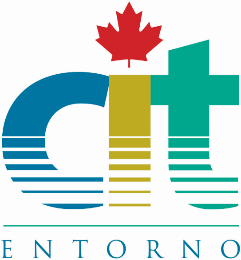 YVR 62F “AURORAS BOREALES Y VANCOUVER-WHISTLER” 10 DÍASDía 1 VancouverRecepción en el aeropuerto con entrega de documentación y traslado al hotel. Su guía le informará el orden de las excursiones. Alojamiento.Día 2 VancouverHoy realizaremos la Visita de la Ciudad de Vancouver (incluida). Comenzamos la excursión por Yaletown, el barrio moderno y vibrante, para pasar al exótico Chinatown, el más grande de Canadá. A pocos minutos de allí, llegamos al barrio más antiguo de la ciudad, el entrañable Gastown y Canada Place. A unos minutos del puerto llegamos a Stanley Park, ofreciéndonos una maravillosa vista de la bahía, de la ciudad y de las Montañas Costeras. Paramos para sacar fotos de unos auténticos tótems indígenas. A la salida del parque podemos observar la playa de English Bay, siguiendo el paseo hasta el Puente Burrard. Finalizando nuestra visita a la ciudad, entraremos a Granville Island con su artesanía local y el ambiente marinero en el pequeño puerto deportivo. Resto de la tarde libre. Alojamiento.Día 3 VancouverDía libre. Le recomendamos visita de Norte de Vancouver (opcional) o la Visita de Victoria (opcional). Alojamiento.Día 4 Vancouver - WhistlerRecogida en su hotel sobre las 10:00am que le llevará a su hotel en Whistler. El recorrido de Vancouver a Whistler nos ofrece una de las vistas más bellas en carretera, ya que iremos bordeando toda la costa del fiordo Howe Sound. Contemplamos por una parte las calmadas aguas del Pacífico y por otra las montañas cambiantes de la Cordillera Costera de British Columbia. Veremos las Cascadas Shannon de 333 metros de caída. Pasando por el pueblo de Squamish se levanta majestuoso el monolito de granito más alto de Canadá, el Stawamus Chief, mejor conocido como “The Chief” de 700 m de altura, uno de los más grandes del mundo. Llegamos a la Villa de Whistler con sus innumerables tiendas y restaurantes originales. Resto del día libre. Alojamiento.Día 5 WhistlerDía Libre. Este día prepárese para un paseo a bordo de una moto nieve (opcional) actividad de invierno favorita en Canadá. El vehículo de nieve está especialmente diseñado para personas que por primera vez practican esta actividad. Una de las mejores opciones es una cena de fondue en Crystal Hut (opcional) en lo alto de la montaña de Blackcomb, el ascenso se puede hacer en moto nieve o si lo prefiere dentro de un snowcat (máquina quita nieve adaptada para pasajeros). Alojamiento.Día 6 WhistlerDía Libre. El día de hoy, sugerimos dedicarlo para explorar y disfrutar de la montaña esquiando o haciendo snowboard (opcional). Incluido en el precio del lift podrán disfrutar del Peak 2 Peak. Una experiencia de 11 minutos en un teleférico que lo llevará de pico a pico para recorrer las montañas sin interrupción. Con 28 cabinas viajará 4.4 km. entre Whistler y Blackcomb a una altura de 415 metros sobre el Arroyo Fitzsimmons ofreciéndole el acceso entre una y otra montaña con vistas espectaculares y diversión sin final.Alojamiento.
Día 7 Whistler -Aeropuerto - WhitehorseTraslado al aeropuerto de Vancouver con la compañía de Shuttle para tomar su vuelo hacia Whitehorse (vuelo no incluido a YXY). Recepción en el aeropuerto por un guía de habla hispana. Traslado a su hotel localizado en el corazón de la ciudad, cerca de las orillas del Río Yukón. Orientación del viaje con su guía. Whitehorse es una ciudad pequeña y se puede explorar fácilmente a pie. Resto del día libre para visitar la ciudad. Por la noche saldrá de nuevo, esta vez a buscar las impresionantes auroras boreales. Relájese en la comodidad de nuestro centro o bajo el cielo estrellado junto a una rica fogata en nuestra ubicación hecha a la medida. Alojamiento.Día 8 WhitehorseLuego de descansar hasta tarde, lo pasaremos a buscar para tomar la visita de la Ciudad de Whitehorse (Incluido). Whitehorse, la capital de Yukón, ofrece un encantador adentramiento a la historia del Norte. En esta excursión iremos al Visitor Centre para aprender sobre las distintas regiones del territorio Yukón. Visitaremos también el SS Klondike, un buque de paletas utilizado durante la fiebre del oro, Fish Ladder y Log Skyscraper. Por la noche saldremos a buscar las impresionantes auroras boreales. Relájese en la comodidad de nuestro centro o bajo el cielo estrellado junto a una fogata en nuestra ubicación hecha a la medida. Alojamiento.Día 9 WhitehorseDía libre para visitas y paseos opcionales. Pruebe andar en las moto nieves, hacer snowshoeing o pescar en hielo. Por la noche, saldrá de nuevo, a buscar las impresionantes auroras boreales. Relájese en la comodidad de nuestro centro o bajo el cielo estrellado junto a una fogata en nuestra ubicación hecha a la medida. Alojamiento.Día 10 WhitehorseTraslado al aeropuerto Fin de los servicios.Salidas Diarias	Noviembre 15 – Diciembre 18, 2020 / Enero 5 – 11 & Marzo 15 – Abril 7, 2021Hotelería prevista:Precios ($ cad): Notas especiales de circuitos Servicios en Vancouver y Whitehorse con guía de habla hispana. Vuelo opcional Vancouver-Whitehorse-Vancouver: con Air North $490 Cad Netos p/p aprox. (precio sujeto a disponibilidad en la categoría cotizada, incluye 2 maletas. Sin asientos reservados). En caso de requerir asientos el coste es desde 20$ por persona y trayecto.El traslado de hotel Vancouver- hotel Whistler será las 10 am.El traslado de hotel Whistler-Vancouver será en Shuttle en idioma inglés. Compruebe su vuelo de salida para coordinar con el traslado de salida (ver horarios shuttle).Las visitas de Yukón pueden sufrir modificaciones de días de operación.Precio de niño aplica compartiendo habitación con 2 adultosFavor consultar precios en temporada de Navidad (Estancia mínima en Whistler 5-7 noches).Fechas de Enero 17 a 19 y Febrero 14 a 22, el Hotel Aava Whistler requiere un mínimo de 5 noches.El precio incluye 3 noches de alojamiento en Vancouver.3 noches de alojamiento en Whistler. 3 noches de alojamiento en Whitehorse.Traslados y tours mencionados.Guía de Yukón y pluma linterna de regalo.El precio no incluye todo servicio no descrito en el precio incluye, alimentos, manejo de equipaje ni propinas. Vuelo Vancouver-Whitehorse-Vancouver. Renta de Ropa invernal (recomendado).PRECIOS SUJETOS A CAMBIO SIN PREVIO AVISO Y SUJETOS A DISPONIBILIDADDíaLocalidadAlojamientoCategoría1-3VancouverSheraton Wall CentrePrimera4-6WhistlerAava Hotel WhistlerPrimera7-9WhitehorseWestmark o Days InnTuristaSalidasIndividualDobleTripleCuádruple Niño (-17)Nov 15 – Nov 203,6912,2302,0912,0081,230Nov 21 – Dic 064,0302,4582,2042,0941,230Dic 07 – Dic 184,578    2,7312,3922,2281,230Ene 05 – Abr 11Mar 15 – Abr 074,3262,6082,3072,1631,230